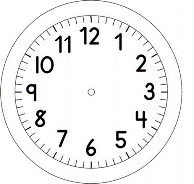 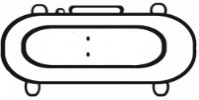 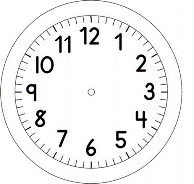 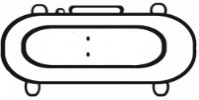 MATEMÁTICA- ON-LINEOBSERVE AS CÉDULAS ABAIXO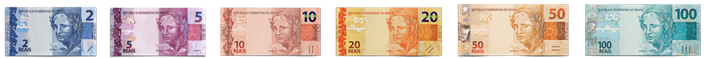 HÁ QUANTAS NOTAS DE 10 REAIS? QUAL É A  QUANTIA TOTAL MOSTRADA ACIMA?MATEUS GUARDOU ALGUMAS MOEDAS EM SEU COFRINHO. 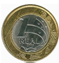 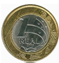 ELE QUER TROCAR SUAS MOEDAS POR UMA NOTA.POR QUAL NOTA ELE DEVE TROCAR SUAS MOEDAS? ASSINALE COM UM X A RESPOSTA CORRETA.AGORA, MATEUS QUER DESCOBRIR QUANTAS NOTAS ELE TERIA SE TROCASSE SUAS MOEDAS POR NOTAS DE 2 REAIS. DESCUBRA E COMPLETE.MATEUS TERIA ______ NOTAS DE 2 REAIS.LORENZO TEM 32 REAIS. ASSINALE OS QUADROS ABAIXO QUE TEM A MESMA QUANTIA EM DINHEIRO QUE O LORENZO. 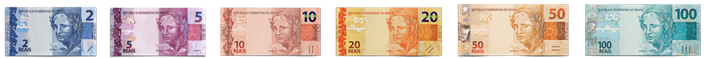 LORENZO QUER COMPRAR UM BRINQUEDO COM O DINHEIRO QUE POSSUI.MARQUE O BRINQUEDO QUE ELE NÃO PODE COMPRAR COM ESSA QUANTIA.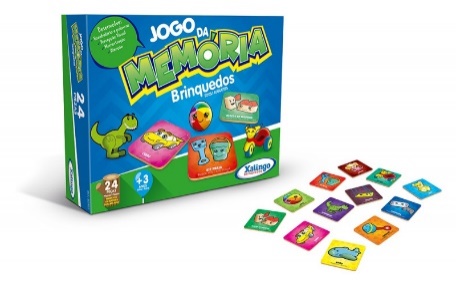 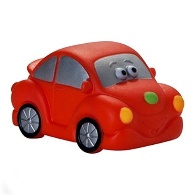 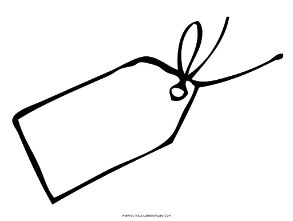 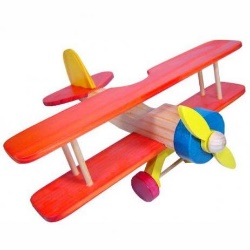 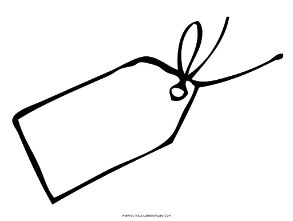 SE LORENZO COMPRAR O JOGO DA MEMÓRIA, FALTARÁ OU SOBRARÁ DINHEIRO PARA ELE? QUANTO?_______________________________________________________________________________________